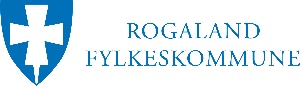 OPPGAVER OG VURDERINGSKRITERIER TIL FAGPRØVENI ANLEGGSMASKINFØRERFAGETKandidatens navn:                                          Dato:VURDERINGSKRITERIERPLANLEGGINGog begrunnelserArbeidsoppgaver med konkretisering(Inntil 4 timer)Notater jfr. vurderingskriterier Notater jfr. vurderingskriterier Notater jfr. vurderingskriterier Notater jfr. vurderingskriterier PLANLEGGINGog begrunnelserArbeidsoppgaver med konkretisering(Inntil 4 timer)Ikke beståttBeståttBestått meget godtKommentarerPLANLEGGINGog begrunnelserLag en arb. beskrivelse av fagprøvenPLANLEGGINGog begrunnelserLag en framdriftsplanPLANLEGGINGog begrunnelserValg av utstyr, verktøy og materialerPLANLEGGINGog begrunnelserForenklet HMS-plan, SJAPLANLEGGINGog begrunnelserBeregninger, tegninger og skisserPLANLEGGINGog begrunnelserBemanning (kun i spesielle tilfeller)GJENNOMFØRINGav eget faglig arbeidArbeidsoppgaver med konkretisering(16-17 timer)Notater jfr. vurderingskriterier Notater jfr. vurderingskriterier Notater jfr. vurderingskriterier Notater jfr. vurderingskriterier GJENNOMFØRINGav eget faglig arbeidArbeidsoppgaver med konkretisering(16-17 timer)Ikke beståttBeståttBestått meget godtKommentarerGJENNOMFØRINGav eget faglig arbeidTidsbruk ihht. FramdriftsplanGJENNOMFØRINGav eget faglig arbeidBruk av utstyr, verktøy og materialerGJENNOMFØRINGav eget faglig arbeidKommunikasjon og samarbeidGJENNOMFØRINGav eget faglig arbeidTiltak dersom det skjer noe uforutsettGJENNOMFØRINGav eget faglig arbeidBruk av HMS, lovverk og prosedyrerGJENNOMFØRINGav eget faglig arbeidFaglig gjennomføringVURDERINGav eget faglig arbeidArbeidsoppgaver med konkretisering(Inntil 2 timer)Notater jfr. vurderingskriterier Notater jfr. vurderingskriterier Notater jfr. vurderingskriterier Notater jfr. vurderingskriterier VURDERINGav eget faglig arbeidArbeidsoppgaver med konkretisering(Inntil 2 timer)Ikke beståttBeståttBestått meget godtKommentarerVURDERINGav eget faglig arbeidBeskriveVURDERINGav eget faglig arbeidBegrunneVURDERINGav eget faglig arbeidVurdere utført arbeidVURDERINGav eget faglig arbeidForbedringerVURDERINGav eget faglig arbeidAvvik fra planenDOKUMENTASJON av eget faglig arbeidArbeidsoppgaver med konkretiseringNotater jfr. vurderingskriterier Notater jfr. vurderingskriterier Notater jfr. vurderingskriterier Notater jfr. vurderingskriterier DOKUMENTASJON av eget faglig arbeidArbeidsoppgaver med konkretiseringIkke beståttBeståttBestått meget godtKommentarerDOKUMENTASJON av eget faglig arbeidUtfylling av skjema/dokumentasjonDOKUMENTASJON av eget faglig arbeidBruk av sjekklisterDOKUMENTASJON av eget faglig arbeidSluttkontrollDOKUMENTASJON av eget faglig arbeidEvt avvikPLANLEGGINGog begrunnelserVurderingskriterierVurderingskriterierVurderingskriterierPLANLEGGINGog begrunnelserIkke beståttBeståttBestått meget godtPLANLEGGINGog begrunnelser Alvorlig brudd på sikkerhetsbestemmelser og øvrig HMS.Manglende forståelse for planlegging, utstyrsbehov og framdrift.Generell god forståelse av HMS, mindre avvik på utstyrsbehov og rekkefølge i arbeidsplan og materiell.God oversikt over HMS og framdrift, viser dette i planleggingen.GJENNOMFØRINGav eget faglig arbeidVurderingskriterierVurderingskriterierVurderingskriterierGJENNOMFØRINGav eget faglig arbeidIkke beståttBeståttBestått meget godtGJENNOMFØRINGav eget faglig arbeidBrudd på sikkerhetsbestemmelser for gjeldende maskin, ikke sikret arbeidssted.Usikret løft, manglende effektivitet.Dårlig samarbeid.Kvalitetskrav mestret innenfor gitt tidsrom og HMS-plan.God samarbeidsevneUtfører arbeidet med god kvalitet og effektivitet, på en sikker måte.Meget god samarbeidsevneVURDERINGav eget faglig arbeidVurderingskriterierVurderingskriterierVurderingskriterierVURDERINGav eget faglig arbeidIkke beståttBeståttBestått meget godtVURDERINGav eget faglig arbeidUrealistisk forestilling av egen kompetanse.Manglende evne til å disponere materialer og tid.Dårlig utført arbeidGod innsikt i egen kompetanse og forståelse.Meget god innsikt og forståelse, i stand til å vurdere egen oppgaveløsning.DOKUMENTASJONav eget faglig arbeidVurderingskriterierVurderingskriterierVurderingskriterierDOKUMENTASJONav eget faglig arbeidIkke beståttBeståttBestått meget godtDOKUMENTASJONav eget faglig arbeidManglende beskrivelse eller muntlig framstilling.Manglende dokumentasjon / forklaring på stikkings-oppgave.Grei muntlig og skriftlig forklaring på utførelsen, hvor evt. endringer er forklart.Svært god skriftlig og muntlig redegjørelse.